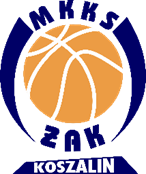 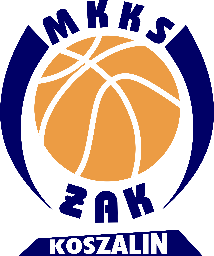 ZGODA NA WYKORZYSTANIE WIZERUNKU DZIECKAOświadczam, że wyrażam zgodę na publikowanie zdjęć zawierających wizerunek mojego dziecka......................................................................................... wykonanych podczas zajęć  sportowych organizowanych przez MIĘDZYSZKOLNY KOSZALIŃSKI KLUB SPORTOWY,  na  stronie  internetowej oraz portalach społecznościach. ...........................................................	  	                   ...........................................................(imię i nazwisko rodzica/opiekuna prawnego)                        (data i podpis rodzica/opiekuna prawnego)